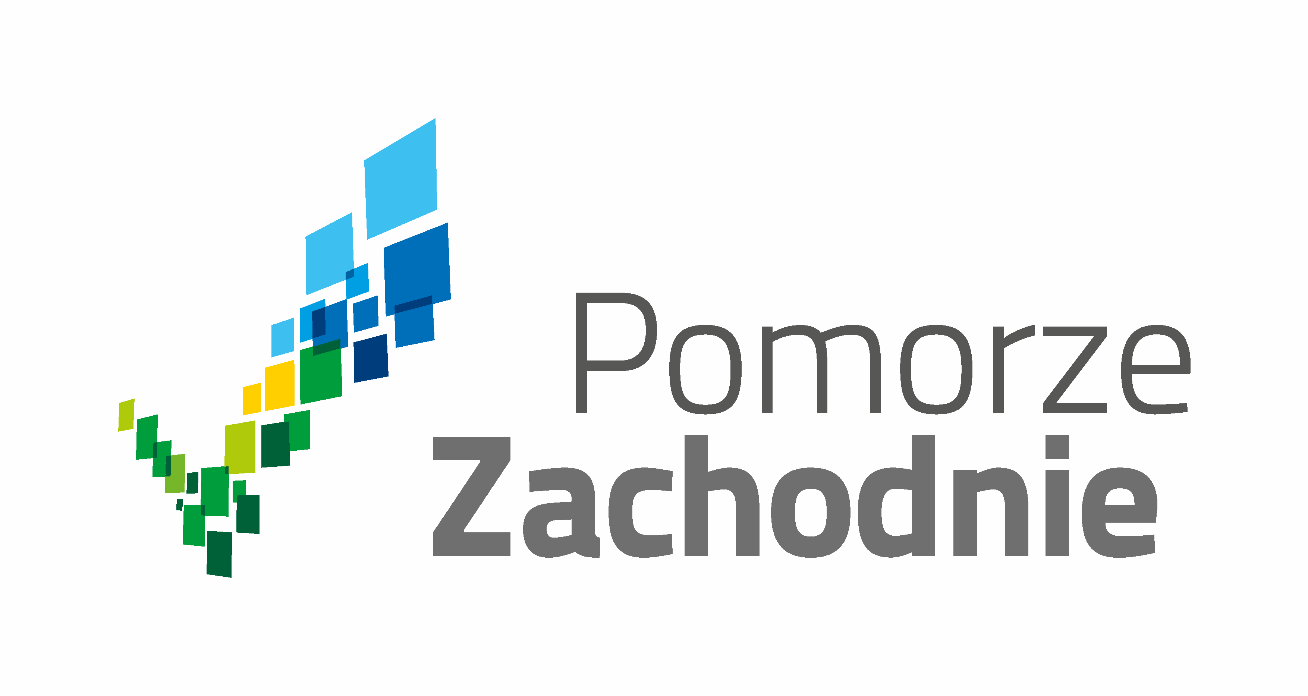 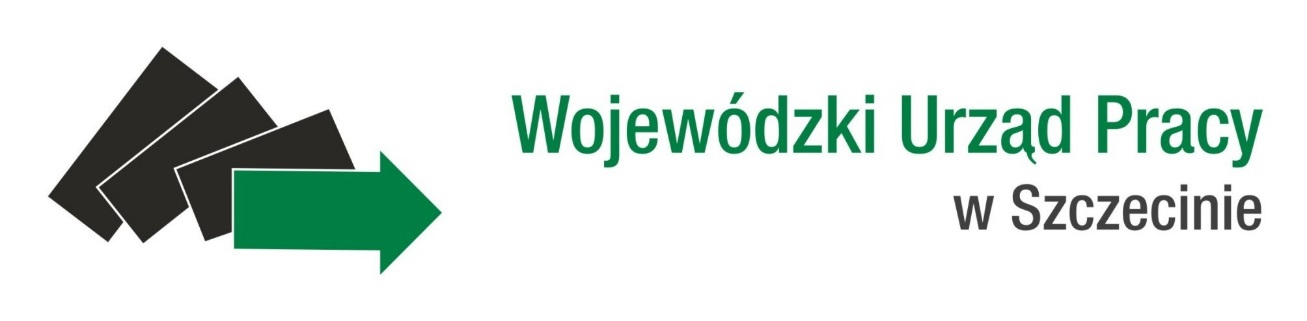 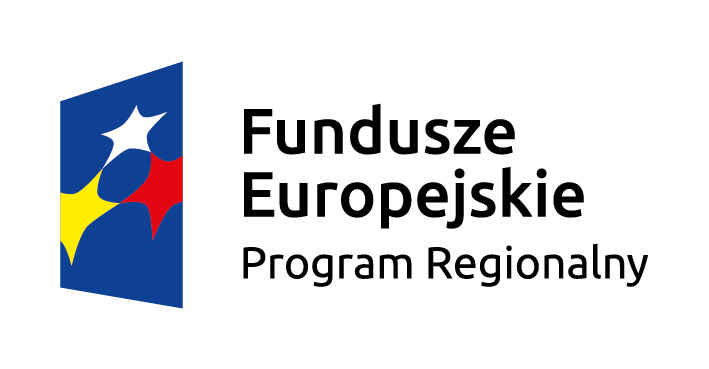 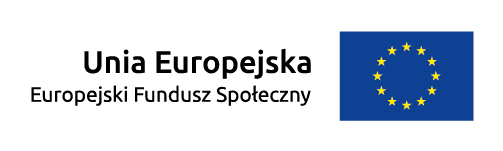 Nabór wniosków o dofinansowanie projektów w trybie konkursowym, 
w ramach  RPO WZ 2014-2020, Oś Priorytetowa VIII, 
Działanie 8.10Wstępna informacja 
o naborzeWojewódzki Urząd Pracy w Szczecinie pełniący rolę instytucji Pośredniczącej oraz Instytucji Organizującej Konkurs, ogłasza nabór wniosków o dofinansowanie projektów w trybie konkursowym. Przedmiotem konkursu są projekty, współfinansowane z Europejskiego Funduszu Społecznego w ramach Regionalnego Programu Operacyjnego Województwa Zachodniopomorskiego 2014 - 2020, Oś priorytetowa VIII Edukacja, Działanie 8.10 Wsparcie osób dorosłych, 
w szczególności osób o niskich kwalifikacjach i osób starszych w zakresie doskonalenia umiejętności wykorzystywania technologii informacyjno 
– komunikacyjnych i porozumiewania się w językach obcych.Termin,składania wniosków15.12.2015 r. – 22.02.2016 r.Typ projektów 
w ramach Działania 8.10W ramach działania 8.10 RPO WZ wsparciem mogą zostać objęte następujące typy projektów:     1. Szkolenia lub inne formy podnoszenia kompetencji cyfrowych, skierowane do osób dorosłych, które z własnej inicjatywy są zainteresowane nabyciem, uzupełnieniem lub podwyższeniem umiejętności oraz kompetencji w powyższym zakresie.2. Szkolenia lub inne formy podnoszenia kompetencji językowych, skierowane do osób dorosłych, które z własnej inicjatywy są zainteresowane nabyciem, uzupełnieniem lub podwyższeniem umiejętności oraz kompetencji w powyższym zakresie.Cel tematycznyCel tematyczny 10: Inwestowanie w kształcenie, szkolenie oraz szkolenie zawodowe na rzecz zdobywania umiejętności i uczenia się przez całe życie. Priorytet InwestycyjnyPriorytet inwestycyjny 10 iii: Wyrównywanie dostępu do uczenia się przez całe życie o charakterze formalnym, nieformalnym i pozaformalnym wszystkich grup wiekowych, poszerzenia wiedzy, podnoszenie umiejętności i kompetencji siły roboczej oraz promowanie elastycznych ścieżek kształcenia, w tym poprzez doradztwo zawodowe i potwierdzenie nabytych kompetencji.Cel interwencjiCelem interwencji przewidzianej do realizacji jest zwiększenie uczestnictwa osób dorosłych w uczeniu się przez całe życie, w tym poprawa kompetencji kluczowych 
w zakresie TIK i języków obcych tych osób.Kwota dofinansowa -nia8 470 588,24 zł.Minimalny udział wkładu własnego beneficjenta10%Maksymalny % poziomu dofinansowa - nia 90%  (w tym 85% EFS oraz 5 % budżetu państwa na podstawie Kontraktu Terytorialnego)Sposób składania wniosków 
o dofinanso -wanieSkuteczne złożenie dokumentacji aplikacyjnej polega na opublikowaniu wniosku 
o dofinansowanie w wersji elektronicznej w LSI2014 w terminie naboru projektów oraz doręczeniu do IOK pisemnego wniosku o przyznanie pomocy, podpisanego zgodnie z zasadami reprezentacji obowiązującymi wnioskodawcę, zawierającej właściwą sumę kontrolną, najpóźniej w terminie 3 dni od dnia zakończenia naboru projektów, tj. do 25 lutego 2016 r.Miejsce składania wnioskówPisemny wniosek o przyznanie pomocy należy dostarczyć osobiście, przesłać kurierem lub pocztą do IOK w siedzibie/na adres: Wojewódzki Urząd Pracy 
w Szczecinie ul. A. Mickiewicza 41, 70-383 Szczecin pok. 312. Termin dostarczenia pisemnego wniosku o przyznanie pomocy uznaje się 
za zachowany w przypadkach określonych w art. 57. §5 KPA z wyłączeniem pkt. 1, dotyczącego możliwości przesyłania dokumentu elektronicznego do organu administracji publicznej. W szczególności termin dostarczenia pisemnego wniosku 
o przyznanie pomocy uznaje się za zachowany w przypadku nadania przesyłki 
w polskiej placówce pocztowej operatora wyznaczonego w rozumieniu ustawy z dnia 23 listopada 2012 r. – Prawo pocztowe. Wówczas za datę założenia wniosku uznaje się datę stempla pocztowego. W przypadku nadania przesyłki u operatora innego niż ten, o którym mowa powyżej (np. pocztą kurierską), pisemny wniosek o przyznanie pomocy musi wpłynąć do IOK w terminie 3 dni od dnia  zakończenia naboru tj. do dnia 25 lutego  2016 r.Sposób 
i miejsce udostępnie - nie Regulaminu konkursuRegulamin konkursu zostanie umieszony na stronie internetowej www.wup.pl, www.rpo.wz.pl oraz na portalu funduszy europejskich: www.funduszeeuropejskie.gov.plInformacja 
o spotkaniu informacyj - nym dotyczącym Regulaminu konkursuSzczegółowe informacje dotyczące spotkań informacyjnych zostaną zamieszczone na stronie internetowej www.wup.pl, www.rpo.wz.pl oraz na portalu funduszy europejskich: www.funduszeeuropejskie.gov.plDodatkowe informacje nt. naboruDodatkowych informacji dla ubiegających się o dofinansowanie udziela 
Wojewódzki Urząd Pracy w Szczecinie:- Biuro Informacji i Promocji EFS w Szczecinie, ul. Mickiewicza 41, pok. 210, 211, 
tel. 91 42 56 163, 91 42 56 164, efs@wup.ploraz- Biuro Informacji i Promocji EFS w Koszalinie, ul. Słowiańska 15a, pok. 25, 26, 
tel. 94 34 45 025, 94 34 45 026, efskoszalin@wup.pl (od poniedziałku do piątku w godz. od 7:30 do 15:30).Pliki do pobrania